1 июня отмечается Международный день защиты детей.31.05.2024гМеждународный день защиты детей, был установлен в 1949 году по решению сессии Международной демократической федерации женщин, на фоне существующих проблем беспризорников, сирот, плохого медицинского обслуживания. Но идея не получила широкой общественной поддержки. И только через 40 лет в Нью-Йорке представители 59 стран подписали Конвенцию о правах ребенка, в которой указывается, что дети в силу своей уязвимости нуждаются в особой заботе и охране. Этим документом подтверждается необходимость правовой и другой защиты ребенка до и после его рождения.Это еще одно напоминание взрослым о необходимости соблюдения прав детей на жизнь, на свободу мнения и религии, на образование, отдых и досуг, на защиту от физического и психологического насилия, на защиту от эксплуатации детского труда как необходимых условий для формирования гуманного и справедливого общества. Символика праздника имеет свой флаг, который является его главной атрибутикой. Флаг зеленого цвета символизирует гармонию. В середине полотнища расположен знак планеты Земля, а вокруг стилизованного глобуса находятся разноцветные фигурки маленьких человечков, держащихся за руки. Флаг является одновременно символом дружбы, несмотря на внешние различия, и единства и уважения друг к другу. Считается, что фигурки разных цветов символизируют терпимость и разнообразие всех людей, населяющих нашу планету. Зеленый фон флага и глобус в его середине — общий дом для всех живущих на планете Земля.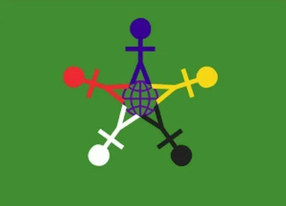 Детство — самый интересный и важный период в жизни человека. Именно в детстве формируется характер человека, идет интенсивное физическое и психологическое развитие. Дети — это не только радость и счастье для каждого родителя, это — основа будущего общества. Не случайно, праздник имеет международный статус.В Республике Беларусь охрана детства - одно из приоритетных направлений деятельности государства. В стране работает Национальная комиссия по правам ребенка, которая координирует работу органов госуправления и уделяет пристальное внимание вопросам оценки ситуации в области защиты прав детей.Продолжена реализация основного программного документа – Национального плана действий по улучшению положения детей и охраны их прав, разработанного в 2022 году на следующие пять лет (2022 – 2026 годы), в котором комплексно определены направления защиты детства в нашей стране.Сейчас в Беларуси действует госпрограмма "Здоровье народа и демографическая безопасность" на 2021-2025 годы. Среди ее приоритетов - совершенствование поддержки семей с детьми, улучшение условий их жизни, укрепление института семьи, разработка мер по укреплению репродуктивного здоровья, формированию культуры ЗОЖ.Кроме того, действует государственная программа "Образование и молодежная политика" на 2021-2025 годы. Основным результатом ее реализации в среднесрочной перспективе будет повышение эффективности устойчивой и общедоступной качественной образовательной среды. Одной из задач госпрограммы также является создание условий для обеспечения доступности и качества дошкольного образования.На постоянном контроле – вопросы защиты детей, обеспечения детства всем необходимым, создания максимальных условий для реализации детства наших юных граждан. Эти вопросы касаются рождения ребенка, его здоровья, гарантий на обучение, организацию досуга, занятости, благополучия семей.День защиты детей — важное социальное явление, которое позволяет обратить внимание на условия и обстоятельства жизни будущих поколений. Праздник является напоминанием всему обществу о том, что от того, в каких условиях будут расти дети, будет зависеть будущее всего человечества.ф/лаборант                                                                О.Р.Римденок